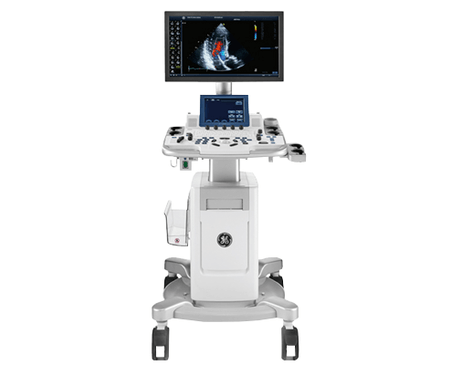 Исп. Гришечкина 51807Гуманитарный проект «От сердца к сердцу» - скрининг сердечнососудистых заболеваний у населения Миорского района в возрасте 40-50 лет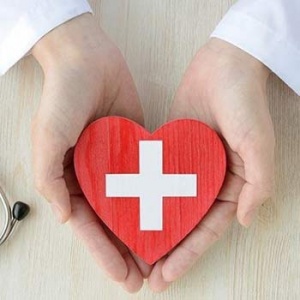 Гуманитарный проект «От сердца к сердцу» - скрининг сердечнососудистых заболеваний у населения Миорского района в возрасте 40-50 лет1. Наименование проекта: «От сердца к сердцу» (Скрининг сердечнососудистых заболеваний у населения Миорского района в возрасте 40-50 лет)1. Наименование проекта: «От сердца к сердцу» (Скрининг сердечнососудистых заболеваний у населения Миорского района в возрасте 40-50 лет)2. Срок реализации проекта:  2 года2. Срок реализации проекта:  2 года3. Организация – заявитель, предлагающая проект: Учреждение здравоохранения «Миорская центральная районная больница»3. Организация – заявитель, предлагающая проект: Учреждение здравоохранения «Миорская центральная районная больница»4. Цели проекта:-проведение скрининга населения района 40-50 лет для выявления болезней системы кровообращения на ранней стадии; -улучшение медико-демографических показателей;-снижение общей смертности, заболеваемости и потерь населения, прежде всего среди лиц трудоспособного возраста;-доступность обследований для жителей сельской местности;-обеспечение максимального объема оказания медицинской помощи;-профилактика целого спектра заболеваний;-развитие и совершенствование системы здравоохранения региона.4. Цели проекта:-проведение скрининга населения района 40-50 лет для выявления болезней системы кровообращения на ранней стадии; -улучшение медико-демографических показателей;-снижение общей смертности, заболеваемости и потерь населения, прежде всего среди лиц трудоспособного возраста;-доступность обследований для жителей сельской местности;-обеспечение максимального объема оказания медицинской помощи;-профилактика целого спектра заболеваний;-развитие и совершенствование системы здравоохранения региона.5. Задачи, планируемые к выполнению в рамках реализации проекта: -изучение состояния здоровья населения;-выявление скрытых патологий и предрасположенностей на ранней стадии;-своевременное выявление нарушений и назначение адекватной терапии для устранения патологического процесса;-предотвращение заболеваний, снижение заболеваемости, инвалидности и смертности, увеличение продолжительности жизни;
-проведение и оценка результатов диагностики структуры сердца, состояние сосудов и кровотока;-выявление патологий развития и функционирования сердечной мышцы и сопутствующие им заболевания:-своевременное назначение лечения для предотвращения прогрессирования болезней;-развитие медицинских технологий в регионе.5. Задачи, планируемые к выполнению в рамках реализации проекта: -изучение состояния здоровья населения;-выявление скрытых патологий и предрасположенностей на ранней стадии;-своевременное выявление нарушений и назначение адекватной терапии для устранения патологического процесса;-предотвращение заболеваний, снижение заболеваемости, инвалидности и смертности, увеличение продолжительности жизни;
-проведение и оценка результатов диагностики структуры сердца, состояние сосудов и кровотока;-выявление патологий развития и функционирования сердечной мышцы и сопутствующие им заболевания:-своевременное назначение лечения для предотвращения прогрессирования болезней;-развитие медицинских технологий в регионе.6. Целевая группа: население Миорского района в возрасте 40-50 лет6. Целевая группа: население Миорского района в возрасте 40-50 лет7. Краткое описание мероприятий в рамках проекта:  -приобретение аппарата ультразвуковой диагностики с кардиологическим датчиком;-обследование население района в возрасте 40-50 лет лабораторно и инструментально.7. Краткое описание мероприятий в рамках проекта:  -приобретение аппарата ультразвуковой диагностики с кардиологическим датчиком;-обследование население района в возрасте 40-50 лет лабораторно и инструментально.8. Общий объем финансирования (в долларах США): 8. Общий объем финансирования (в долларах США): Источник финансированияОбъем финансирования (в долларах США)Средства донора49 000Софинансирование6 0368. Место реализации проекта (область/район, город): Витебская область, Миорский район, г. Миоры8. Место реализации проекта (область/район, город): Витебская область, Миорский район, г. Миоры9. Контактное лицо: инициалы, фамилия, должность, телефон, адрес электронной почты8 (02152) 51801, главный врач Сивая Елена Федоровна, miorrtmo@vitebsk.by9. Контактное лицо: инициалы, фамилия, должность, телефон, адрес электронной почты8 (02152) 51801, главный врач Сивая Елена Федоровна, miorrtmo@vitebsk.by